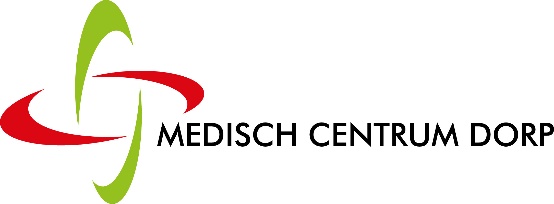 Klachtenformulier voor de patiëntWilt u het formulier helemaal invullenUw gegevens (degene die de klacht indient)Naam:                                                                                                                 M   V Adres:         Postcode + woonplaats:        Telefoonnummer:        E-mailadres:        Gegevens van de patiënt (dit kan iemand anders zijn dan de indiener) Naam van de patiënt:        Geboortedatum patiënt:        Relatie tussen de indiener en de patiënt (bijv. ouder, echtgenote):      Aard van de klachtAard van de klachtDatum gebeurtenis:        Tijdstip:        De klacht gaat over (meerdere keuzes mogelijk):  medisch handelen van medewerker  bejegening door medewerker 
       (= de manier waarop de medewerker tegen u praat of met u omgaat)  organisatie huisartsenpraktijk
       (= de manier waarop diverse zaken in de praktijk geregeld zijn)  administratieve of financiële afhandeling   iets anders, nl.      De klacht gaat over (meerdere keuzes mogelijk):  medisch handelen van medewerker  bejegening door medewerker 
       (= de manier waarop de medewerker tegen u praat of met u omgaat)  organisatie huisartsenpraktijk
       (= de manier waarop diverse zaken in de praktijk geregeld zijn)  administratieve of financiële afhandeling   iets anders, nl.      Omschrijving van de klacht:      